Quad Counties 4 Kids MEETING AGENDA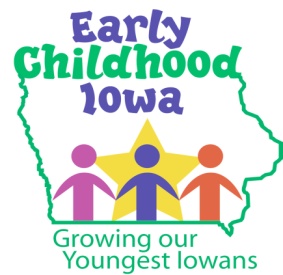 Wednesday, March 28, 2018--6:00 p.m.FINANCE COMMITTEE WILL MEET AT 5:30 PMServing children and families in Adams, Ringgold, Taylor and Union CountiesCreston Elementary School, 805 Academic Avenue, Creston, IowaContact person:   Vicki Sickels, Director | Quad Counties 4 Kids Early Childhood Area| vsickels@windstream.net |807 W. Columbus Street | Mount Ayr, IA 50854| Cell: 515-868-8729 | phone or text  	Board Members:   If you wish to be listed as excused from the meeting, please notify me via email, phone or text.IntroductionsInformationAdditions/Approval of agendaAction RequiredApproval of Minutes January 24, 2018 MeetingAction RequiredReport from the Finance Committee Approval of VouchersAction RequiredICAP Insurance RenewalRenewal of Insurance – if availableAction RequiredCCNC Services Approve Contract with Decatur Co PH for CCNC services for Ringgold County onlyAction RequiredSafety Item FundingAdditional money for safety itemsAction ItemRFP & Mini-Grant UpdateICAPP Grant UpdateRFP Issued March 9, due April 16, 4:00 PMIn-home provider list to-datePreschool & Center mini-grants due Friday, April 20InformationDirector Report/DiscussionCalendar MCO Partnership MeetingICAP Insurance $1,000 grant updateSite VisitsRegional Director Meeting UpdateInformationProfessional Development 	Board Member Self-Assessment (Annual)InformationPublic Comments/Agency Sharing               Persons wishing to address the boards are requested to identify themselves and state the matter              on which they wish to comment.  The boards will appreciate your cooperation in keeping your               comments brief.  Please observe the time allocated by the board chair.Public Comments/Agency Sharing               Persons wishing to address the boards are requested to identify themselves and state the matter              on which they wish to comment.  The boards will appreciate your cooperation in keeping your               comments brief.  Please observe the time allocated by the board chair.Meeting ScheduleRFP Committee meeting April 25 at 6:00 PM Pizza RanchMay 23 and June 27InformationAdjourn